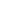                                                                                                                                                          Утверждаю                                                                                                Президент РОО ФРХ                                                                              Колесов И.В.                                                                        Главный Судья РОО ФРХ                                              Жижин А.А.                                                                                                         15 августа 2022 г.                               .Регламент Чемпионата Москвы по хоккею с мячом на роликовых коньках  2022 г.Мужчины 16+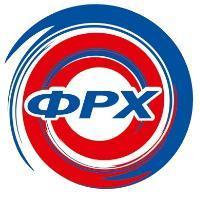 СодержаниеТермины, сокращения и определения……………………………………....………………………...…....3Глава 1. Цели и задачи1. Цели…………………………………………………………………………………………....……………….....42. Задачи……………………………………………………………………………………………....………...…..4Глава 2. Организаторы соревнований. Контакты3. Руководство…..…………………………………………………………………………………….…………...44. Оргкомитет……………………………………………………………………………………………....…….....45. Правила проведения соревнований………………………………………………………………....……....46. Организаторы…………………………………………………………………………………………....……....5Глава 3. Места и календарь проведения соревнований7. Сроки проведения соревнований………………………………………………………………………....….58. Места проведения соревнований. Игровые площадки……………..…………………………....….…..59. График игровых дней………………………………………………..………………………………....……...510. Расписание матчей…………………………………………………………………………………....……....511. Изменение в расписании матчей………………………………………………………………...………....612. Порядок переноса матчей…………………………………………………………………………...….…...6Глава 4. Участники соревнований13. Клубы и команды……………………………………………………………………………………...….…...714. Возрастные категории……………………………………………………………….…...…………...……...715. Участие игроков младшего возраста за старшую возрастную категорию………….…………….….716. Участие девочек и девушек………………………………………………………………………...…….….717. Не допущенные игроки……………………………………………………………………………...…….….7Глава 5. Условия проведения соревнований18. Условия допуска команд к участию в соревнованиях…………………………………………..…….…719. Требования к площадке……………………………………………………………………………..………..820. Финансирование………………………………………………………………………………..……………...8Глава 6. Заявка и Мандатная комиссия21. Заявочные взносы………………………………………………………………………...………………......822. Заявка………………………………………………………………………………………...……………..…..823. Состав команды в заявке……………………………………………………………………...…………......924. Дозаявка игроков……………………………………………………………………………………..…….….925. Мандатная комиссия…………………………………………………………………………….……...…….926. Документы на матче………………………………………………………………………………………....10Глава 7. Структура и определение победителей27. Порядок проведения соревнований…………………………………………………………...….……....1028. Определение структуры соревнований…………………………………………………………………..1029. Начисление очков…………………………………………………………………………………...…...…..1130. Равенство очков у нескольких команд…………………………………………………....………………1131.Техническое поражение / победа…………………………………………………………....…………….1132.Послематчевые буллиты……………………………………………………………………….…………...1233.Овертайм……………………………………………………………………………….…………………..….1234 Время периодов……………………………………………………………………………….………...……1235.Видео просмотр эпизода “взятие ворот”...........................................................................................1336. Задержка (опоздание) к началу матча…………………………………………………...……………....1337. Разминка. Приветствие. Начало матча. Перерывы…………………………………………...……….1438. Послематчевое рукопожатие…………………………………………………………………...………….1439. Требования к экипировке……………………………………………………………………...……………15Глава 8. Судейство40. Организация судейства соревнований……………………………………………………....……….…..1541. Судейская бригада…………………………………………………………………………………...…..….1542. Порядок разрешения спорных и конфликтных ситуаций……………………………………...…..….16Глава 9. Протесты43. Основание для подачи протеста………………………………………………………………....…….….1644. Порядок подачи протеста……………………………………………..……………………....…………...1645. Основание для отказа в рассмотрении протеста……………………………………………………….1746. Порядок и сроки рассмотрения протеста……………………………………………………...………...1747. Результат рассмотрения протеста……………………………………………………………....………...17Глава 10. Протокол матча и статистика48. Оформление протокола матча ………………………………………………………………...………….1849. Статистика…………………………………………………………………………………………...………..18Глава 11. Награждение50. Награждение команд……………………………………………………………………………....……....1951. Индивидуальные награды…………………………………………………………………………...….….1952. Церемония награждения………………………………………………………..………………….....…...1953. Фотографирование…………………………………………………………………………………...…..….20Глава 12. Кодекс этики и ответственность 54. Кодекс этики…………………………………………………………………………………………...….…..2055. Ответственность………………………………………………..…………………………………....……...20Глава 13. Дисциплинарные санкции и наложение штрафов56. Таблица дисциплинарных нарушений и штрафов………………………………………………...…...2157. Оплата штрафов…………………………………………………………………………………...…….…..22Глава 14. Обеспечение безопасности58. Общие требования безопасности………………………………………………………………...…….…22Глава 15. Информационная поддержка. Сайт, соц. сети59. Официальный сайт. Соц. сети…………………………………………………………………………..…23Глава 16. Утверждение и поправки в Регламент60. Внесение поправок и дополнений в действующий регламент………………………………....….....23ТЕРМИНЫ, СОКРАЩЕНИЯ И ОПРЕДЕЛЕНИЯГЛАВА 1. ЦЕЛИ И ЗАДАЧИЦелиПопуляризация игры в хоккей на роликах среди детей, подростков и взрослого населения.ЗадачиОбеспечение круглогодичного тренировочного и игрового процесса хоккейным дворовым командам.Определение исключительно по спортивному принципу победителя и призеров соревнований.ГЛАВА 2. ОРГАНИЗАТОРЫ СОРЕВНОВАНИЙ. КОНТАКТЫРуководствоОбщее руководство проведением соревнований осуществляет РОО “Федерация роликового хоккея” г. Москвы. Непосредственная организация и контроль над проведением соревнований возлагается на Оргкомитет соревнований (Главный судья).ОргкомитетГлавный судья соревнований осуществляет оперативное взаимодействие с представителями клубов, тренерами, судьями, игроками и иными лицами, задействованными в организации, подготовке и проведении соревнований, посредством телефонной связи и электронной и почты.Главный судья утверждает все действия и организационные вопросы с Президентом ФРХ.Решения Оргкомитета являются обязательными для исполнения всеми командами, игроками, тренерами, судьями и иными лицами, задействованными в проведении соревнований.Правила проведения соревнованийЧемпионат и Первенство проводятся по Правилам Международной Федерации (IISHF) с Дополнениями и поправками ФРХ, адаптированным для соревнований на территории РФ. Все игроки, тренеры, представители клубов, судьи и иные лица, задействованные в матчах Чемпионата или Первенства, обязаны знать и выполнять Правила игры и нормы настоящего Регламента.ОрганизаторыГлавный судья, секретарь - Жижин Артем Андреевич zhizhinartem2000@gmail.comПрезидент ФРХ - Колесов Игорь Витальевич info@rishf.ruГЛАВА 3. МЕСТА И КАЛЕНДАРЬ ПРОВЕДЕНИЯ СОРЕВНОВАНИЙСроки проведения соревнований           Соревнования Чемпионата Москвы пройдут с 27 августа до 18 сентября 2022 года.Места проведения и график соревнований. Игровые площадки          Игры группового этапа пройдут на площадке, по адресу: ул. Саранская д.7 г. Москва. Игры плей-офф пройдут на площадке, по адресу: ул. Рогова д.1 г. МоскваГрафик игровых днейРасписание матчейРасписание матчей Чемпионата разрабатывается Оргкомитетом до начала Соревнований, утверждается Президентом ФРХ.Расписание матчей на игровой тур (суббота / воскресенье) публикуется на сайте www.rishf.ru , а также сообщается представителям команд.Оргкомитет может вносить изменения в опубликованное расписание (см. п.4, раздел 10)Расписание матчей Чемпионата разрабатывается с учетом следующих основных принципов:    	4.1 Соблюдение интересов большинства игроков, совмещающих участие в соревнованиях с обучением в образовательных учреждениях. 4.2  Соблюдение интересов большинства клубов.4.3 Соблюдение интересов Федерации хоккея на роликовых коньках с мячом и популяризация вида спорта, включая приглашения почетных гостей, ветеранов и легенд спорта.4.4  Размещение команд в раздевалках и перерывы между играми.4.5  Возможности их участия в соревнованиях клубов из других городов.           4.6 Учёта  погодных, технических и иных условий. Изменения в расписании матчейТолько оргкомитет (Главный судья) может принять решение о переносе или отмене матчей.Только информация на официальном сайте или от Главного судьи, о изменении в расписании матчей, является достоверной.Изменение в расписании предусмотрено только в крайних случаях, таких как: непригодные погодные условия, полное отсутствие или болезнь игроков, при которой команда, не может выставить минимальный состав на игру. Болезнь игроков должна быть подтверждена соответствующими медицинскими документами.Всем клубам следует соблюдать намеченный календарь и расписание матчей. Уважать интересы других клубов и организаторов.В случае срыва расписания матчей без основательной причины, команде может быть назначено техническое поражение (-/+). Порядок переноса матчейПеренос матча или изменение в расписании должен быть согласован между Главным Судьей и всеми клубами, на которых влияет изменение.После публикации расписания матчей на официальном сайте, основанием для переноса матча является форс-мажор, болезнь игроков, при которой команда не может выставить минимальный состав на игру. В случае болезни игроков, при которой команда не может выставить минимальный состав на игру, представитель клуба должен поставить в известность Главного Судью не менее чем за 48 часов до начала матча, а по прошествии – предоставить медицинские документы (справка о болезни, выданная врачебным учреждением, имеющим государственную лицензию на право ведения медицинской деятельности) не позднее чем, через 14 дней после матча. Случаи, когда сроки проведения соревнований не позволяют переносить матчи, оргкомитет рассматривает индивидуально.В случае неподтвержденной форс-мажорной ситуации или неподтвержденной документально болезни команды, команде назначается техническое поражение (-/+).ГЛАВА 4. УЧАСТНИКИ СОРЕВНОВАНИЙ Клубы и командыК участию в Чемпионате по хоккею на роликах допускаются клубы и команды г. Москвы и других городов РФ. Допускается участие физкультурно-спортивных клубов по месту жительства и клубов ДЮСШ хоккея, без ограничений.Клубам рекомендовано проходить с участниками диспансеризацию по месту жительства. Возрастные категорииМужчины 16+ (2007 г.р. и старше - Чемпионат Москвы) Игроки ДЮСШДопускается участие игроков, имеющих спортивные разряды по хоккею, действующих игроков и выпускников ДЮСШ.Все игроки, включая игроков ДЮСШ, должны иметь медицинский страховой полис и
действующую справку от врача, выданную учреждением, имеющим государственную лицензию на право ведения медицинской деятельности, с допуском к занятиям в секцию роллеркея / хоккея.Медицинская справка действительна 12 мес. со дня выдачи. Участие игроков младшего возраста за старшую возрастную категориюДопускается участие игроков  2007 года рождения,но не более 5 игроков– 1 вратарь + 4 полевых.В случае форс-мажорных ситуаций, болезни, участие игроков согласовывается с Главным Судьей, при обоюдном согласии сторон Участие девочек и девушекДопускается неограниченное участие девушек 2006 года рождения и старше. Не допущенные игрокиК участию в соревнованиях не допускаются игроки:не прошедшие мандатную комиссию (отсутствие необходимых документов)не заявленные игрокивозраст которых не соответствует Регламенту соревнованийигроки, не оплатившие членский годовой взносдисквалифицированные игрокик матчам плей-офф не допускаются полевые игроки, проведшие менее 30% матчей за свою команду в регулярном чемпионате (вратари - исключение)    ГЛАВА 5. УСЛОВИЯ ПРОВЕДЕНИЯ СОРЕВНОВАНИЙ Условия допуска команд к участию в соревнованияхК участию в Чемпионате допускаются команды, подавшие правильно оформленные заявки в ФРХ и соблюдающие требования Регламента и оплатившие заявочные взносы в сроки, определенные Оргкомитетом.К участию в соревнованиях не допускаются команды:неправильно оформившие заявкуне прошедшие мандатную комиссиюне оплатившие вовремя взнос за участие в турнире.В случае отказа команды от участия или дисквалификации, вступительные взносы не возвращаются.К участию в Чемпионате допускают только те команды , чьи игроки оплатили членский годовой взнос  Требования к площадкеСоревнования проходят на площадках г. Москвы.Размеры площадки 20 х 40 метровПластиковое покрытие для хоккея на роликовых конькахРекомендация по жесткости колес для роликовых коньков 74-80Пластиковые борта и защитное ограждениеКомплект ворот с сеткой и мягким отбойникомСкамейки для запасных игроков и судейский стол 5 раздевалокТрибуны, звуковое оборудование, игровое табло. БиотуалетФинансированиеРасходы, связанные с организацией и проведением соревнований, скорой помощи/наличие мед. Работника ,  осуществляется за счет оплаченных заявочных взносов.  Расходы, связанные с экипировкой команд и транспортировкой команд на игры, осуществляются за счет средств командирующих организаций/клубов.Судейство и расходы, связанные с жильем и транспортом и проведение соревнований в регионах РФ, осуществляется за счет взносов команд, представителей города или региона.    ГЛАВА 6. ВЗНОСЫ. ЗАЯВКА. МАНДАТНАЯ КОМИССИЯЗаявочные взносыОплата осуществляется путем оплаты в несколько этапов, по квитанциям на расчетный счет РОО “ФРХ”.Квитанции для оплаты, можно скачать на сайте www.rishf.ruУсловия участия команд: Участниками Чемпионатов ФРХ являются команды подавшие в установленной форме документы и оплатившие заявочный взнос. ЗаявкаДля участия в соревнованиях каждая команда предоставляет заполненную заявку Приложение №5 (сайт www.rishf.ru )Необходимо указывать полное имя игрока. Заявку необходимо предоставить в электронном виде на электронную почту zhizhinartem2000@gmail.com, а также оригинал на мандатную комиссию Состав команды в заявкеМаксимальное количество игроков в заявке не должно превышать 16 игроков.2 вратаря + 14 полевых игроков,(рекомендуемая заявка), а также тренер и менеджер команды (общее кол-во чел для награждения 18 человек).Минимальное количество игроков в заявке должно быть не менее 9 человек.1 вратарь + 8 полевых игроков.Минимальный состав для участия в матче 1 вратарь + 6 полевых игроков.Все игроки должны иметь действующую до окончания соревнований медицинскую справку или справку о диспансеризации (действует  12 месяцев).Запрещается одновременно быть в заявке двух разных команд одной возрастной категории.Разрешаются переходы игроков из одной команды в другую, при условии что он не принимал участие ни в одном матче, трансфер игрока в другую команду платный - 500р. Дозаявка игроковДозаявлять игроков можно в незаполненные места в заявке до 10 сентября 2022 года Собрание представителей и тренеров командСобрание официальных представителей и тренеров команд, проводится ежегодно. Тренеры и представители имеют право участвовать в голосовании по обсуждаемым вопросам Федерации..Собрание официальных представителей команд является обязательным мероприятием для клубов, которые участвуют в соревнованиях.Количество голосов от каждого клуба соответствует количеству участвующих команд в каждом дивизионе, в детских и юношеских возрастных категориях.Количество голосов от каждого клуба в категории Мужчины соответствует количеству участников данной категориии, и разделено с голосованием в детских и юношеских возрастных категориях. Документы на матчеЗа 30 минут до начала первого матча представитель команды обязан передать Судье-секретарю Заявку с номерами игроков на игровой день. Приложение №3. Игрок должен быть заявлен и играть в чемпионате под одним номером от 1 до 99 и не менять его до завершения чемпионата.Каждый тренер (представитель) должен иметь на матче пакет документов на команду. Для установки личности игроков - предоставлять документы Главному судье соревнований. ГЛАВА 7. СТРУКТУРА И ОПРЕДЕЛЕНИЕ ПОБЕДИТЕЛЕЙ Порядок проведения соревнованийЧемпионат Москвы состоит из группового этапа и плей-офф. На групповом этапе команды играют по круговой системе (каждый с каждым), в 1 или 2 или 3 круга в зависимости от кол-ва участников. Определение структуры соревнованийСтруктура проведения Чемпионата по хоккею с мячом на роликовых коньках определяется после подачи заявок и мандатной комиссии всех клубов и участников соревнований. Приложение №7.Структура соревнований определяется, исходя из следующих факторов:спортивный принцип определения победителей и призеровстратегическое развитие ФРХ и вида спортаинтересы клубов, участниковинтересы выступления клубов на международных соревнованиях  3.   Соревнования включают в себя несколько этапов:Групповой этап (Чемпионат Москвы)  Плей-офф (Чемпионат Москвы) Начисление очковВ матчах группового или основного этапа командам присуждается: За победу в основное время присуждается 3 очкаЗа победу по буллитам - 2 очкaЗа поражение по буллитам - 1 очкоЗа поражение - 0 очков   2. В случае ничейного результата в основное время, в групповом этапе - победитель     выявляется в серии буллитов.    3. В случае ничейного результата в основное время, в играх Плей-офф  - назначается овертайм 5 минут (10 минут в финальном матче), до забитого гола. Если командам не удается забить решающий гол в овертайме, то победитель выявляется в серии буллитов. Равенство очков у нескольких командВ случае равенства очков у двух и более команд в групповом этапе, преимущество имеет команда:набравшая наибольшее количество очков во всех матчах между этими командами;имеющая лучшую разницу забитых и пропущенных голов во всех матчах между этими командами;забившая наибольшее количество голов в матчах между этими командамиимеющая наибольшее число побед в основное время во  всех матчах;имеющая лучшую разницу забитых и пропущенных голов во всех матчах;забившая наибольшее количество голов во всех матчах;пропустившая наименьшее количество голов во всех матчах.При равенстве всех показателей места команд определяются жребием.В тех случаях, когда результат матча аннулируется, и одной команде засчитывается поражение (со счетом 0:5), а команде-сопернице победа с таким же счетом, то при подсчете разницы забитых и пропущенных голов для определения занятых командами мест, голы данных матчей не учитываются. Техническая поражение / победаЗа участие в матче не заявленного игрока, неявки одной из команд и другие нарушения Регламента, команде засчитывается техническое поражение -/+, со счетом 0:5 (а другой команде, соответственно победа, с такой же разницей)Решение о присуждении технического поражения выносит оргкомитет, Главный Судья соревновании, изучив необходимые материалы. (Протокол игры, протест и т.д.) Техническое поражение назначается во всех случаях, кроме случая, когда нарушившая Регламент команда матч проиграла, и матч был завершен.  Послематчевые буллитыВ случае ничейного результата в основное время, в групповом этапе или по окончании дополнительного времени (овертайма) в Плей-офф, для выявления победителей - выполняются послематчевые буллиты.Капитаны команд и Судья матча жребием определяют, какая команда начинает серию буллитов. Каждая команда выполняет по 3 броска, до определения победителя, которые выполняют разные игроки. В случае, когда по истечению 3-х бросков сохраняется ничья, бросок может выполнять любой игрок команды, неограниченное количество раз.Буллиты пробиваются в те же ворота, что и по окончании периода. Вратарь команды, которая выполняет бросок, не покидает свои ворота, а все полевые игроки должны находится на скамейках игроков.Буллиты выполняются в разные ворота, за исключением случаев, когда по мнению Судьи, одна из сторон площадки дает явное преимущество одной из команд (яркое солнце, покрытие итд.) ОвертаймДополнительный период - овертайм, 5 минут “чистого” времени, до забитого гола, проводится только в случае ничьи в основное время в матчах Плей-офф. (Матчи малого кубка к плей-офф не относятся).В финальном матче овертайм - 10 минут “чистого” времени, до забитого гола.Овертайм проходит в формате 3 на 3, до забитого гола. Во время овертайма команды могут взять дополнительный тайм-аут. В овертайме команды занимают ворота, ближайшие к своим скамейкам запасных. Время периодовНа групповом этапе, матч состоит из 2-х периодов, по 12 минут “грязного” времени. В случае разницы в счете не более, чем в 3 гола - последние 2 минуты матча, идет  “чистое” времяВ матчах Плей-офф матч состоит из 2-х периодов, по 12 минут “грязного” времени. Последние 2 минуты матча “чистого” времени.Финальный матч состоит из 3-х периодов, по 10 минут “грязного” времени.              Последние 2 минуты матча “чистого” времени. Овертайм длится 5 минут “чистого” времени или до первого заброшенного гола.Время на электронном табло ведется обратное.“Грязное” время идет без остановок, за исключением тайм-аутов и длительных задержек в игре. Решение об остановке времени принимает только Судья в поле и Главный Судья.По истечению времени периодов механически звучит звуковая сирена, по истечению которой ни одно действие не может быть засчитано, в том числе и взятие ворот (гол).В случае ситуации “на последней секунде”, Судья матча, после консультации с секретарем / Главным судьей, принимает решение. Судья должен отменить предыдущее решение, если эпизод произошел после окончания игрового времени.Видео просмотр эпизода “взятие ворот”.Каждая команда имеет право один раз, в течении матча попросить Судью игры, дополнительно рассмотреть эпизод “удаление игрока”, просмотр эпизода может запросить только тренер или менеджер команды, незамедлительно предоставив качественное видео эпизода.Каждая команда имеет право один раз, в течении матча попросить Судью игры, дополнительно рассмотреть эпизод “взятие ворот”, просмотр эпизода может запросить только тренер или менеджер команды, незамедлительно предоставив качественное видео эпизода.Судья рассматривает видео эпизод “взятие ворот” только по следующим моментам:мяч полностью пересек / не пересек линию воротворота значительно сдвинуты* игра была остановлена раньше взятия воротмяч забит высоко поднятой клюшкой/ рукой/ ногой/ головойатака или блокировка вратаря в площади ворот**игроки забившей команды нарушали правила за несколько секунд до гола (не более 30 сек)*- т.к. ворота не могут быть жестко закреплены, допускается их незначительное смещение во время игры.**- игрок атакующей команды может находиться в площади ворот, при условии, что он не препятствует вратарю и не ограничивает его действия в игре.Судья использует к рассмотрению только видео с трансляции матча, а также видео, предоставленное официальным представителем или тренером команды. Судья имеет право не рассматривать видео повторы, не позволяющие объективно оценить игровой момент (низкое качество записи, ракурс), а также эпизоды, которые невозможно просмотреть незамедлительно, не нарушая динамику игры (пауза более 2-х минут).Видео эпизод может быть просмотрен несколькими Судьями, и главным Судьей соревнований, после чего принимается Главным Судьей или Секретарем матча принимается решение.Решение, после видео-просмотра является окончательным.В случае, если запрос на видео просмотр не изменил решение Судьи матча, просмотр сгорает. В случае, если запрос на видео просмотр оказался верным, у команды остается право на еще один просмотр другого эпизода.В случае, если установлено, что ранее был забит гол, а игра продолжилась - время игры будет отмотано назад, другие действия в игре, за исключением штрафов должны быть отменены (в том числе голы).Решение Судьи не может быть изменено после вбрасывания. Задержка (опоздание) команды к началу матча1.Представитель или тренер, в случае опоздания своей команды на матч, обязан своевременно проинформировать Главного Судью о задержке и ее причинах. Команды, чей матч задержан, должны принять все возможные меры для проведения матча в этот же день, в случае изменения в расписании Главным Судьей.2.В случае, если по объективным причинам матч провести невозможно, решение о результате матча или переигровке, принимает Оргкомитет соревнований. 3.В случае задержки команды более, чем на 20 минут и отсутствия сведений о причинах задержки, а также о времени прибытия команды, Главный судья делает заметку в протоколе, решение о результате матча принимает Оргкомитет соревнований. Разминка. Приветствие. Начало матча. Перерывы.Матчи чемпионата идут один за другим. В зависимости от игровых событий, следующая по расписанию игра может начинаться раньше, если нет причин для паузы между играми. Также матч может начинаться позже указанного времени в случае задержек в предыдущих матчей. Командам рекомендуется приезжать на площадку за 1 час до начала матча.Время игр ограничено, поэтому команды проводят “сухую” разминку вне площадки. Разминка с мячами проводится перед началом первой игры команды, продолжительностью не более 3-х минут.Команды, уже сыгравшие хотя бы одну игру, проводят разминку без мячей.Разминка команд должна быть немедленно завершена по команде Судьи матча или по сигналу сирены. Команды должны построиться напротив друг друга, приветствовать, затем капитаны команд должны пожать руки Судье и сопернику.Между периодами предусмотрен перерыв продолжительностью не более 1-2 минуты. В случае, когда обеим командам не требуется время для перерыва, после смены ворот игра продолжается.38. Послематчевое рукопожатиеПосле окончания каждого матча все игроки игравших команд обязаны участвовать в послематчевом рукопожатии. Рукопожатие производится в середине хоккейной площадки. Хоккеисты выстраиваются в условную линию и двигаются в направлении ворот команды соперника.В случае нарушения данного правила, а также не дисциплинированном поведении игроков, наличии провокаций в адрес соперника или Судьи - на игрока налагается дисциплинарный штраф в соответствии с Приложением №1. По решению Судьи матча послематчевое рукопожатие может быть отменено39. Требования к экипировкеЭкипировка игроков, должна соответствовать Правилам игры в хоккей на роликах (Приложение №1) К участию в играх не допускаются игроки до 18 лет без полной игровой экипировки:нет защиты шеи, нагрудника, или др. снаряженияимеющие опасное снаряжение или клюшку с металлическими болтами или саморезамироликовые коньки с недостающим (-ими) колесами, исключение – вратарис расстегнутым шлемом Игроки должны носить щитки под гамашами одного цвета, или штанами для хоккея на роликах, а налокотники, под игровой майкойНа игровых майках должен быть номер игрока.Команда должна иметь единый стиль и цвет маек, а также гамаш/ретузГЛАВА 8. СУДЕЙСТВО40.  Организация судейства соревнованийЧемпионат и Первенство проводятся по Правилам Международной Федерации (IISHF), с Дополнениями и поправками ФРХ, адаптированными для соревнований на территории РФ. Приложение №1 Назначение судей на матчи осуществляет Судейский комитет. Главный Судья осуществляет контроль качества судейства. Судейство матчей Чемпионата или Первенства осуществляется судьями, утвержденными Главным Судьей, прошедшими аттестацию или проходящими стажировку в ФРХ, включая Главного Судью, а также судьями из Федерации Хоккея Москвы. Судья, который является также тренером или игроком команды, допускается к судейству на основании п.46.3, за исключением матчей его команды.Судейство каждого матча должно осуществляться судьями объективно, честно и беспристрастно на основе Правил игры в роллеркей (Приложение №1) и положений настоящего Регламента.Проход на первый ряд трибун, ведущий к судейскому столику, предназначен только для судей и организаторов. 41. Судейская бригадаМатчи соревнований обслуживает: Судья на площадке, секретарь / диктор, Главный судья.Финальные матчи должны судить два судьи в поле. На матчах работает спортивное табло и информационное сопровождение.42. Порядок разрешения спорных и конфликтных ситуацийВсе решения игровых эпизодов в матче принимает Судья на площадке. Исключение: эпизоды, связанные с окончанием игрового времени - Секретарь матча (см. п.41.7)При вынесении решений Судья в поле имеет право проконсультироваться с секретарем или Главным Судьей у судейского столика.В матче не предусмотрены паузы для видео повторов, связанных с определением взятия ворот во время игры в связи с невозможностью быстро и объективно оценить эпизод и отсутствием профессионального оборудования в воротах.Видео с камер или мобильных устройств зрителей, которые могут доказать серьезное нарушение Регламента, умышленное нанесение травм, и т.д. - принимаются Оргкомитетом после матча, но не позднее 24 часов после инцидента, как основание для принятия решений, в том числе дисквалификаций. При возникновении спорных и конфликтных ситуаций, связанных с проведением соревнований, разрешение которых невозможно на основании положений настоящего Регламента, Оргкомитет имеет право принимать по ним решения с последующим информированием участников Соревнований через Официальный сайт. Такие решения являются обязательными для всех команд, игроков, тренеров, судей и других лиц, участвующих в соревнованиях. ГЛАВА 9. ПРОТЕСТЫ43. Основание для подачи протестаПредставитель или тренер одной из команд, принимавшей участие в матче, вправе подать протест в Оргкомитет соревнований в случае, если одновременно имеются следующие основания:Аннулирование результата состоявшегося матча в силу существенных нарушений требований настоящего Регламента и/или Правил игры в роллеркей;Назначение переигровки матча или зачет одной из команд технического поражения.44. Порядок подачи протестаТренер команды после окончания матча подписывает Официальный протокол матча, предупреждает Главного судью, судью на площадке и тренера команды соперника о подаче протеста и делает отметку в Официальном протоколе матча о намерении подачи протеста.Главный судья / судья матча обязан написать рапорт по матчу, на который подан протест, и передать в Судейский комитет. Протест в письменном виде направляется в Судейский Дисциплинарный Комитет (СДК), с изложением подробных обстоятельств, связанных с подачей протеста, не позднее 24-х часов после окончания матча. Обстоятельства протеста должны быть исчерпывающими и обоснованными статьями настоящего Регламента. К протесту должны прилагаться: качественная видеозапись матча, (если это необходимо);документальные подтверждения фактов, которые, по мнению заявителя протеста, свидетельствуют о наличии оснований для аннулирования результата матча.      6. Протесты рассматриваются на заседании СДК. 45. Основание для отказа в рассмотрении протестаСДК вправе не принимать и оставлять без рассмотрения:Несвоевременно поданные протесты;Протесты, не зафиксированные в Официальном протоколе матча;Протесты, основанные на претензиях к качеству судейства матча, в том числе на ошибки при судействе матча, касающиеся определения мест вбрасывания, наложения штрафов, правильности определения взятия ворот, нахождения игроков в площади ворот;Протесты, предметом которых не является аннулирование результата матча.46. Порядок и сроки рассмотрения протестаПри соблюдении порядка подачи протеста и при отсутствии оснований для оставления протеста без рассмотрения, СДК принимает протест к рассмотрению, рассматривает протест на ближайшем заседании и принимает по нему решение.При рассмотрении протеста СДК вправе: Вызывать на свои заседания представителей заинтересованных сторон;Принять решение на основании имеющихся документов и материалов.Протесты по поводу разногласий даты рождения игроков принимаются только после предоставления официального ответа органами УФМС и ЗАГС, подтверждающего истинную дату рождения.3. Все вопросы, не урегулированные настоящим Регламентом, решаются на основании нормативных документов ФРХ. 47. Результат рассмотрения протестаПо результатам рассмотрения протеста может быть вынесено одно из следующих решений:Об отказе в удовлетворении протеста и оставлении в силе результата матча;Об удовлетворении протеста, аннулировании результата матча и зачета одной из команд, участвовавших в матче, технического поражения; Об удовлетворении протеста, аннулировании результата матча и назначении места, даты, времени и условий переигровки матча. Решение по результатам рассмотрения протеста должно содержать основания, по которым оно вынесено. Решение по результатам рассмотрения протеста вступает в силу немедленно, доводится до сведения клубов и команд, которых принимали участие в матче, и публикуется на Официальном сайте.Решения СДК являются окончательными и оспариванию не подлежат. ГЛАВА 10. ПРОТОКОЛ МАТЧА И СТАТИСТИКА48.  Оформление протокола матчаОфициальный протокол матча заполняется Секретарем матча в электронном или бумажном виде во время игры, на основании заявок тренеров в Приложении №3.Игроки вносятся в протокол под указанным номером от 1 до 99, на протяжении всего чемпионата, это необходимо для корректного ведения статистики.Протест на результат матча должен быть отображен на обратной стороне, только в письменном виде, на бумажном протоколе.Тренеры команд вправе требовать от секретаря бумажную копию протокола или фотографию протокола.Тренеры команд обязаны подписывать только распечатанный протокол матча.Протокол заполняется только на основании событий матча и решений Судьи матча.Все исправления и поправки, в том числе о номерах игроков, голах и т.д. вносятся только по распоряжению Судьи матча или Главного судьи соревнований.Главный судья или секретарь отмечают в протоколе матча все случаи нарушения регламента для возможного вынесения дисциплинарных санкций на рассмотрение КДК. Не допускается внесение изменений в протокол матча, в том числе исправлений номеров игроков, голов и т.д. по истечению 24 часов с момента окончания матча или публикации статистики на сайте.49.  СтатистикаВедение официальной статистики соревнований, а также организацию и контроль работы администратора осуществляет Главный судья соревнований. Статистическая информация считывается на основании официальных протоколов матчей. Вся статистическая информация публикуется на Официальном сайте.ГЛАВА 11. НАГРАЖДЕНИЕ50. Награждение командКоманды, занявшие 1-е, 2-е, 3-е и 4-е место во всех возрастных категориях,  награждаются кубком. Спортсмены команд, занявшие 1-е, 2-е, 3-е место награждаются медалями.Количество медалей для награждения: 18 шт. (16 игроков, тренер, менеджер).Все участники турнира награждаются памятными грамотами.51.  Индивидуальные наградыКаждый игрок и тренер, который занял 1-е, 2-е, или 3-е место, награждается личной медалью, соответствующего достоинства.Индивидуальными призами в каждой возрастной категории награждаются:Лучший вратарьЛучший защитникЛучший нападающийЛучший бомбардир (гол+пас)MVP плей-офф52. Церемония награжденияЦеремония награждения проходит на площадке через 5-7 минут после окончания финального матча. Награждение проходит в каждой возрастной категории. Награждение проводит Оргкомитет соревнований, приглашаются почетные гости.На награждении обязаны присутствовать участники, представители и тренеры, занявшие призовые места и обладатели индивидуальных наград. Сразу после окончания финального матча, в течении 5 минут, тренеры команд должны построить команды на противоположной стороне площадки или в форме буквы “П”, в зависимости от расположения баннера и призов.Все игроки должны присутствовать на награждении в игровых свитера своих команд и не снимать их до окончания церемонии.Болельщики и родители могут находиться на площадке, при условии что они располагаются за игроками, не мешают проведению церемонии и работе  фотографа и пресс-службы, не загораживают рекламные баннеры при фотографировании.Категорически запрещается играть с мячом или проводить разминку игрокам во время церемонии награждения.За отказ и отсутствие на церемонии награждения на команду накладываются дисциплинарные санкции.53. ФотографированиеВсе призеры и обладатели индивидуальных наград обязаны участвовать в фотографировании без шлема.Фотографирование проходит на фоне рекламного баннера, порядок объявления команд и построение для фотографирования:Команда занявшая 4-е местоКоманда занявшая 3-е местоКоманда занявшая 2-е местоКоманда занявшая 1-е местоОбщее фотографирование. Победители располагаются в центре в первом ряду. ГЛАВА 12. КОДЕКС ЭТИКИ И ОТВЕТСТВЕННОСТЬ                                      54. Кодекс ЭтикиНа соревнованиях всем участникам необходимо знать и соблюдать кодекс этики, играть в духе честной спортивной борьбы.Приложение №8. Кодекс чести спортсмена федерации роликового хоккеяПриложение №9. Кодекс этики родителя спортсмена ФедерацииОсновные правила:Соблюдение дресс-кода (организаторы и судьи)Соблюдение дресс-кода тренераСоблюдение дресс-кода игрока (полная экипировка)Уважение соперника (приветствие и рукопожатие)Уважение к хозяевам площадки и организаторам (следить за порядком и убирать раздевалку за собой)Уважение к судьям (не кричать при любых обстоятельствах)Разъяснительная работа тренеров с игроками и их родителями ( объяснять правила игры и регламент)Уважение родителей к организаторам и детям (не кричать на детей и судей)Не опаздывать на Чемпионат и выходить за 5 мин до начала матчаЗапрещается играть мячом возле раздевалкиПомогать хозяевам в обеспечении гостеприимстваОбязательное знание и соблюдение регламентаОбязательная явка на все организационные собранияВыполнение условий заявки и прохождение мандатной комиссииПостроение команд и Организованное поведение на награждении и фотографировании55. ОтветственностьХоккей с мячом на роликовых коньках - контактный вид спорта, который несмотря на защитную экипировку сопряжен с определенным риском для здоровья, поэтому во избежание тяжелых травм, игроки, а также тренеры и судьи, должны максимально бережно относиться к собственному здоровью и здоровью других. Уважать соперников, следить за экипировкой, соблюдать  правила игры, регламент соревнований и кодекс этики.Каждый участник, не достигший совершеннолетия, должен предоставить согласие родителей (Приложение №2) , на участие в соревнованиях.Каждый участник, достигший совершеннолетнего возраста, несет персональную ответственность и осознает все риски и персональную ответственность. (см. п.62.1)Каждый клуб / команда несет ответственность за поведение своих болельщиков и родителей участников. Тренеры и представители клубов доводят информацию о Регламенте, правилах игры и возможных дисциплинарных санкциях на организационных собраниях. За недисциплинированное поведение своих болельщиков или родителей игроков, на клуб могут налагаться дисциплинарные и штрафные санкции.  Персональные данные участников / родителей, используются только для проведения соревнований. Оргкомитет несет ответственность за распространение и использование личных персональных данных участников и родителей, третьим лицам или не касающихся проведению соревнований.  ГЛАВА 13. ДИСЦИПЛИНАРНЫЕ САНКЦИИ И НАЛОЖЕНИЕ ШТРАФОВ                                      56. Таблица дисциплинарных  нарушений и штрафов.57. Оплата штрафовКДК выносит решение по дисквалификациям, штрафам и срокам оплат, вся информация публикуются на официальном сайте.Штрафы оплачиваются через квитанции.В случае если дисквалификация или штраф вынесены игроку или клубу в конце чемпионата или по его завершению, то они переносятся на следующий отрезок сезона, чемпионат или новый сезон. При этом СДК устанавливает сроки оплаты штрафов.ГЛАВА 14. ОБЕСПЕЧЕНИЕ БЕЗОПАСНОСТИ58. Общие требования безопасностиВ целях обеспечения безопасности организаторов, зрителей и участников Первенства необходимо руководствоваться действующим законодательством Российской Федерации, законами г. Москвы, подзаконными актами Российской Федерации, в том числе Правилами поведения зрителей при проведении официальных спортивных соревнований, утвержденными постановлением Правительства Российской Федерации от 16 декабря 2013 г. № 1156, Правилами обеспечения безопасности при проведении официальных спортивных соревнований, утвержденными Постановлением Правительства Российской Федерации от 18.04.2014 г. №353 г.На соревнованиях присутствует врач.В целях профилактики новой коронавирусной инфекции COVID-19 необходимо руководствоваться Методическими рекомендациями Роспотребнадзора МР.3.1 / 2.1. 0192-20ГЛАВА 15. ИНФОРМАЦИОННАЯ ПОДДЕРЖКА. САЙТ, СОЦ. СЕТИ59. Официальный сайт, соц. сети, электронная почтаОфициальный сайт турнира: http://www.rishf.ruСоциальные сети Федерации: Вконтакте: https://vk.com/russiarollerkeyTelegram: https://t.me/RISHFMOSCOWYoutube: https://www.youtube.com/channel/UCoY_OYYGM9mTkCsYK5BtAsw 3.  Электронная почта: zhihinartem2000@gmail.comГЛАВА 16. УТВЕРЖДЕНИЕ И ПОПРАВКИ В РЕГЛАМЕНТ. 60. Внесение поправок и дополнений в действующий регламентВ настоящий Регламент могут быть внесены поправки и дополнения в интересах развития Федерации, клубов, развития вида спорта.На открытых собраниях представители клубов имеют право выступить с отзывами о Регламенте и предложениями. Предложения по поправкам и дополнениям в Регламент могут быть вынесены на открытое голосование Федерации.ФРХРОО «Федерация роликового хоккея г. Москвы»ИИСХФ / IISHFМеждународная Федерация роликового хоккеяХоккей на роликахХоккей с мячом на роликовых коньках (в линию). Матчи проходят в формате 4 на 4ОргкомитетКомитет по проведению соревнований. Глава оргкомитета – Президент ФРХЧемпионатСоревнование среди команд возрастных категорий 7-8 лет,  9-10 лет, 11-12 лет и 13-15 лет, Мужчины 16+ (далее употребляется - соревнование)Плей-оффИгры за медали на выбываниеМалый КубокУтешительное соревнование, для команд, выбывших из борьбы за медалиЧемпионат Европы / EuroМеждународные соревнования проводимые IISHF среди лучших клубов ЕвропыОфициальное лицоСудья матча, Судья-секретарь, Диктор, Организаторы и специальные гостиПредставитель команды / Менеджер командыЧеловек, который указан в официальной заявке. Помогает или заменяет тренера, по организационным вопросам Дисциплинарные санкцииПредупреждение и штрафы или отстранение от участия в Соревновании за нарушение Правил игры и/или положений Регламента27 августаСубботаМужчины 16+Чемпионат Москвыул. Саранская д.7 г. Москва3 сентябряСубботаМужчины 16+Чемпионат Москвыул. Саранская д.7 г. Москва10 сентябряСубботаМужчины 16+Чемпионат Москвыул. Саранская д.7 г. Москва18 сентябряВоскресеньеМужчины 16+Чемпионат Москвы ул. Рогова д.1 г. МоскваНаименованиеКритерии определения лучших игроковПроценты для утв. лучшего1.Лучший вратарь ЧемпионатаНаименьшее кол-во пропущенных голов в регулярных играх 15 %1.Лучший вратарь ЧемпионатаНаименьшее кол-во пропущенных голов в матчах плей-офф25 %1.Лучший вратарь ЧемпионатаВклад вратаря в победы команды во всем чемпионате 50 % 1.Лучший вратарь ЧемпионатаЛучший игрок игрового дня 10 % 2.Лучший бомбардирБольше всего очков (гол+пас) в регулярном чемпионате3.Лучший нападающийКол-во голов в чемпионате (не должен совпадать с бомбардиром, так как мы не приветствуем давать награды в одни руки)50 %3.Лучший нападающийВклад игрока в результат команды 40 %3.Лучший нападающийЛучший игрок игрового дня 10 %4.Лучший защитникЛучший защитник оборонительного плана30 %4.Лучший защитникВклад игрока в результат команды 30 %4.Лучший защитникНаибольшее кол-во набранных очков30 %4.Лучший защитникЛучший игрок игрового дня  10 %MVP (дается вратарю \ нападающему \ защитнику)Лучший игрок плей-офф (гол+пас или победный гол в финале или полуфинале50 %MVP (дается вратарю \ нападающему \ защитнику)Дается игрокам, игравшим в финале MVP (дается вратарю \ нападающему \ защитнику)Внесший вклад в победу команды в чемпионате50%Лучший игрок недели (3 тура)а) Наибольшее кол-во голов/очков за игровой тур (полевые игроки)б) Матчи на ноль за игровой тур (вратари)50%Лучший игрок недели (3 тура)Игрок, внесший вклад  в победы команды за игровой тур50%п.НарушениеДисквалификацияШтраф (р.)1.Игрок или тренер команды наказанный Большим (5+20 мин) штрафом 1 календарный матчнет1.Игрок или тренер команды наказанный Большим (5+20 мин) штрафом илиили1.Игрок или тренер команды наказанный Большим (5+20 мин) штрафом нет5002.Игрок или тренер команды наказанный Матч-штрафом (25 мин)  – Дисквалифицируется на один календарный матч, и обязательный штраф 1000 р.1 календарный матч10002.Игрок или тренер команды наказанный Матч-штрафом (25 мин)  – Дисквалифицируется на один календарный матч, и обязательный штраф 1000 р.повторное в одном турниреповторное в одном турнире2.Игрок или тренер команды наказанный Матч-штрафом (25 мин)  – Дисквалифицируется на один календарный матч, и обязательный штраф 1000 р.2 календарных матча15003.За опоздание на игру, или ее задержку более чем на 20 минрешение CДК10004.Кодекс этики:Игрок не пожимает руку или не присутствует на послематчевом рукопожатии1 раз предупреждение,(желтая карточка)нет4.Кодекс этики:Игрок не пожимает руку или не присутствует на послематчевом рукопожатииследующий раз5005.Церемония награждения:не присутствует на награждении или фотографированиирешение CДК50006.Игра с незаявленным игроком и/или игрок принимал участие в матче под чужой фамилиейтехническое поражение30006.Игра с незаявленным игроком и/или игрок принимал участие в матче под чужой фамилиейтехническое поражение30007.Неспортивное поведение:Игрок / игроки, тренеры / представители команды, или болельщики команды оскорбляют, делают непристойные жесты или нецензурно выражались в адрес судей или официальных лиц, или применили физический контакт рассмотрен на специальном заседании решение CДКот 1 000до 5 0008.Самовольный уход команды с площадки до истечения игрового временитехническое поражение50009. Неправильно оформленная, или несвоевременно поданная заявка или взноснет50010.Нарушение правил экипировки и игровой формы.(майки и гамаши одного цвета)Предупреждение50011.СДК вправе рассматривать иные случаи нарушения правил и регламента, и применять к участникам дисциплинарные санкции и накладывать штрафы в индивидуальном случае.СДК вправе рассматривать иные случаи нарушения правил и регламента, и применять к участникам дисциплинарные санкции и накладывать штрафы в индивидуальном случае.СДК вправе рассматривать иные случаи нарушения правил и регламента, и применять к участникам дисциплинарные санкции и накладывать штрафы в индивидуальном случае.